Projeto de Lei n.º 21/XIV (1.ª) - PEVAltera a Lei nº 2/2011, de 9 de fevereiro, na parte relativa à calendarização da remoção de amianto em edifícios, instalações e equipamentos públicosData de admissão: 12 de novembro de 2019Projeto de Lei n.º 108/XIV/1.ª (BE) Atualiza a listagem de amianto em edifícios, instalações e equipamentos públicos e torna público o respetivo plano de calendarização da monitorização e das ações corretivas (1.ª alteração à Lei n.º 2/2011, de 9 de fevereiro)Data de admissão: 26 de novembro de 2019Projeto de Lei n.º 115/XIV/1.ª (PAN) Determina a remoção de produtos que contêm fibras de amianto ainda presentes em edifícios, instalações e equipamentos.Data de admissão: 27 de novembro de 2019Projeto de Lei n.º 122/XIV/1.ª (PCP) - Remoção e erradicação de amianto em edifícios, instalações e equipamentosData de admissão: 27 de novembro de 2019Comissão de Ambiente, Energia e Ordenamento do Território. ÍndiceI.	Análise da iniciativaII.	Enquadramento parlamentarIII.	Apreciação dos requisitos formaisIV.	Análise de direito comparadoV.	Consultas e contributosVI.	Avaliação prévia de impactoVII.	ANEXO – Quadro comparativoAnálise da iniciativa A iniciativaO Projeto de Lei n.º 21/XIV/1.ª – Altera a Lei n.º 2/2011, de 9 de fevereiro, na parte relativa à calendarização da remoção de amianto em edifícios, instalações e equipamentos públicos, da iniciativa do Partido Ecologista Os Verdes (PEV) visa introduzir alterações à Lei n.º 2/2011, de 9 de fevereiro, tendo em vista compulsar o Governo a apresentar à Assembleia da República, anualmente, até ao dia 31 de março, o plano de calendarização «quanto às ações corretivas a aplicar, incluindo a remoção dos materiais que contêm fibras de amianto presente nos edifícios, instalações e equipamentos públicos, (...) bem como a sua substituição, quando for caso disso, por outros materiais não nocivos à saúde pública e ao ambiente», a que se refere o n.º 1 do artigo 5.º do referido diploma legal. Sustenta a iniciativa no facto de ser conhecida a listagem dos edifícios públicos com amianto, elaborada pelo Governo em obediência ao disposto no artigo 3.º da referida Lei, com base na qual a Autoridade para as Condições do Trabalho (ACT) indicou os edifícios que careciam de monitorização regular com frequência determinada e aqueles que deveriam beneficiar de ações corretivas por parte do Governo de acordo com um plano de calendarização por si elaborado, o qual não é conhecido pela Assembleia da República.Alega que «o Parlamento (…) tem insistentemente questionado o Governo sobre o estado da intervenção e das prioridades assumidas para a intervenção (…) sem que muitas vezes consiga obter resposta”, o que põe em causa a competência de fiscalização da Assembleia da República. Deste modo, propõe o proponente aditar um novo n.º 4 ao artigo 5.º da Lei n.º 2/2011, de 9 de fevereiro, como o objetivo de obrigar o Governo a informar anualmente o Parlamento sobre o calendário das intervenções planeadas para os edifícios, instalações e equipamentos públicos com amianto.A iniciativa é composta por três artigos, reportando-se o primeiro ao seu objeto, o segundo à alteração que pretende introduzir na Lei n.º 2/2011, de 7 de fevereiro e o último à data de entrada em vigor da lei. No mesmo sentido e com base na mesma motivação, a defesa da saúde pública que é gravemente afetada pela inalação de fibras de amianto libertadas pelo ar em edifícios onde é utilizado amianto na sua construção, seja através da aplicação de telhas de fibrocimento, isolamento térmico e acústico ou mesmo nos gessos e estuques, o proponente do Projeto de Lei n.º 108/XIV/1.ª - Atualiza a listagem de amianto em edifícios, instalações e equipamentos públicos e torna público o respetivo plano de calendarização da monitorização e das ações corretivas, o Bloco de Esquerda (BE), visa igualmente proceder à 1.ª alteração à Lei n.º 2/2011, de 9 de fevereiro. Considerando que a listagem de edifícios públicos, publicitada pelo Governo ao abrigo do referido diploma legal, está «incompleta e deficiente» face à metodologia adotada para fazer o levantamento, tal como vem descrita na Resolução do Conselho de Ministros 97/2017, onde refere ‘o Governo anterior limitou-se a elaborar uma listagem limitada invariavelmente a uma avaliação presuntiva face à presença de fibrocimento (…) tendo ficado um conjunto significativo de edifícios por avaliar, e não tendo as autarquias locais sido envolvidas no processo’», o proponente defende que é essencial que se proceda a «uma ampla e abrangente atualização da referida listagem».Relembra que em 2016 foi criado pelo Governo, um grupo de trabalho com esse propósito, o qual tinha ainda por missão elencar, segundo graus de prioridade, as intervenções a efetuar, bem como encontrar soluções de financiamento para a sua execução, pelo que, cumprida a sua missão, o Governo dispunha dos dados necessários à elaboração do plano calendarizado de intervenções corretivas a executar no edificado público identificado, tal como o exigia a Lei n.º 2/2011, de 9 de fevereiro, no seu artigo 5.º.Contudo, o referido diploma legal apenas tornou obrigatória a divulgação pública da listagem dos edifícios público identificados como contendo amianto, não dispondo de igual forma relativamente ao plano calendarizado de intervenções a elaborar pelo Governo, o que considera dever agora ser corrigido por razões de «transparência, de responsabilização das entidades públicas e de resposta às populações, trabalhadores e utentes dos serviços públicos».Com os propósitos enunciados, apresenta uma iniciativa composta por três artigos, identificando o primeiro o seu objeto, o segundo as alterações a introduzir nos artigos 3.º e 5.º da referida Lei n.º 2/2011 e o último definidor da sua entrada em vigor.O Projeto de Lei n.º 115/XIV/1.ª -  Determina a remoção de produtos que contêm fibras de amianto ainda presentes em edifícios, instalações e equipamentos, tem por base argumentos idênticos aos anteriormente apresentados pelos proponentes antecedentes, nomeadamente, o incumprimento por parte do Governo das normas constantes da Lei n.º 2/2011, de 7 de fevereiro, em particular do seu artigo 5.º. Esta iniciativa, apresentada pelo partido das Pessoas, Animais e Natureza (PAN), na sua exposição de motivos dá ainda conta de que em 2017, estando completo 88% do levantamento, foram identificados 4263 edifícios da Administração Pública Central que careciam de intervenção para remoção de amianto, sendo que o custo estimado de intervenção ascendia aproximadamente a 422 milhões de euros, os quais seriam financiados pelo Banco Europeu de Investimento e pelo Banco de Desenvolvimento do Conselho da Europa em 75%, ficando o financiamento dos restantes 25% assegurado por fundos europeus e verbas do Orçamento do Estado.Salienta que «Em 2019, e ao contrário do preconizado na referida Resolução do Conselho de Ministros:não se conhece o resultado do diagnóstico dos restantes 12% dos edifícios da Administração Central que estavam por diagnosticar em 2017;(ii)	não se conhece o resultado do diagnóstico dos edifícios públicos da Administração Local e respetiva calendarização das intervenções que, de acordo com a Resolução do Conselho de Ministros deveria estar terminado em 2017;(iii)	não se conhece a execução das intervenções de remoção de amianto, nos edifícios da Administração Central, preconizada na Resolução do Conselho de Ministros e no Plano Nacional de Reformas, até 2020;Adicionalmente, não existe um plano para o diagnóstico e remoção de materiais contendo amianto nos edifícios particulares.»A ausência de informação sobre o cumprimento das obrigações impostas ao Governo na mencionada Lei n.º 2/2011, e/ou a dificuldade de aceder à mesma, legitima, na opinião do proponente, a necessidade de ser criada uma Comissão Independente que deve responder à Assembleia da República «sobre a execução da presente lei», financiada pela Assembleia da República por transferência de verbas para o Ministério das Finanças, onde ficará sediada.Com o intuito de ultrapassar «a falta de transparência do reporte dos resultados da atuação do Governo», o proponente apresenta uma iniciativa composta por três artigos, identificando o primeiro o seu objeto, o segundo enuncia o aditamento de sete novos artigos à Lei n.º 2/2011 e o último respeita à sua entrada em vigor.Finalmente, o Projeto de Lei n.º 122/XIV/1.ª - Remoção e erradicação de amianto em edifícios, instalações e equipamentos, da iniciativa do Partido Comunista Português (PCP), salienta que o problema da remoção do amianto em edifícios deve progressivamente abranger todo o edificado nacional, quer público, quer privado. Deste modo, relembra que não devem ser descorados os perigos latentes para a saúde pública e para o ambiente nos edifícios públicos ou privados devolutos e em muito mau estado de conservação que contenham amianto, situação que urge também acautelar. Defende ainda que relativamente aos edifícios privadas, todas as medidas já adotadas para os edifícios públicos e para as empresas devem agora tornar-se extensíveis aos edifícios privados.Com o objetivo de promover a remoção progressiva de produtos contendo fibras de amianto, o proponente apresenta uma iniciativa com incidência quer sobre a Lei n.º 2/2011, de 9 de fevereiro, quer sobre a Lei n.º 68/2018, de 10 de outubro, visando reforçar a capacidade de intervenção da remoção do amianto em todos os edifícios, obter um maior conhecimento da verdadeira extensão do problema, bem como incrementar um maior e melhor planeamento e calendarização das intervenções para remoção de amianto.A iniciativa é igualmente composta por três artigos, constando do primeiro a identificação do objeto da iniciativa e do segundo e terceiro as alterações que visa introduzir nos dois diplomas legais referidos, dizendo cada um respeito a um dos diplomas. Saliente-se que esta iniciativa legislativa não dispõe de uma norma de entrada em vigor pelo que deverá ser-lhe aplicada a vacacio legis prevista na Lei Formulário, a que mais adiante nos reportaremos. As diferentes propostas apresentadas nas respetivas iniciativas, podem ser melhor percecionadas, consultando os quadros comparativos que constam no Anexo, desta nota técnica.Enquadramento jurídico nacionalSobre a matéria em apreço, é possível enunciar os seguintes diplomas legislativos, indicados pela ordem cronológica com que surgem no ordenamento jurídico:- O Decreto-Lei n.º 264/98, de 19 de agosto, que transpõe para a ordem jurídica as Diretivas n.os 94/60/CE, 96/55/CE, 97/10/CE e 97/16/CE, que estabeleceram limitações à comercialização e utilização de determinadas substâncias perigosas”), alterado pelos Decretos-Leis n.ºs 446/99, de 3 de novembro, 256/2000, de 17 de outubro, 238/2002, de 5 de novembro, 208/2003, de 15 de setembro, 123/2004, de 24 de maio, 72/2005, de 18 de março, 73/2005, 18 de março, 101/2005, de 23 de junho, 162/2005, de 22 de setembro, 222/2005, de 27 de dezembro, 10/2007, de 18 de janeiro, 243/2007, de 21 de junho e 76/2008, de 28 de abril; - A Resolução da Assembleia da República n.º 64/1998, de 2 de dezembro, que “aprova, para ratificação, a Convenção n.º 162 da Organização Internacional do Trabalho, sobre a segurança na utilização do amianto”;- O Decreto do Presidente da República n.º 57/1998, de 2 de dezembro, que ratifica a Convenção n.º 162 da Organização Internacional do Trabalho, sobre a segurança na utilização do amianto, adotada pela Conferência Internacional do Trabalho em 24 de Junho de 1986;- O Decreto-Lei n.º 301/2000, de 18 de novembro, que regula a proteção dos trabalhadores contra os riscos ligados à exposição a agentes cancerígenos ou mutagénicos durante o trabalho, com as alterações decorrentes do Decreto-Lei n.º 88/2015;- O Decreto-Lei n.º 101/2005, de 23 de junho, alterado pelo Decreto-Lei n.º 162/2005, de 22 de setembro, que transpõe para a ordem interna a Diretiva n.º 1999/77/CE, da Comissão, de 26 de julho, relativa à limitação da colocação no mercado e da utilização de algumas substâncias e preparações perigosas, alterando o Decreto-Lei n.º 264/98, de 19 de agosto;- O Decreto-Lei n.º 266/2007, de 24 de julho, que transpõe para a ordem jurídica interna a Directiva n.º 2003/18/CE, do Parlamento Europeu e do Conselho, de 27 de Março, que altera a Directiva n.º 83/477/CEE, do Conselho, de 19 de Setembro, relativa à proteção sanitária dos trabalhadores contra os riscos de exposição ao amianto durante o trabalho;- O Decreto-Lei n.º 46/2008, de 12 de março, que aprova o regime da gestão de resíduos de construção e demolição, alterado pelo Decreto-Lei n.º 73/2011, de 17 de junho;- O Decreto Legislativo Regional n.º 12/2009/A, de 28 de julho, que transpõe para o ordenamento jurídico da Região Autónoma dos Açores as Diretivas n.ºs 87/217/CEE, do Conselho, de 19/03, relativa à prevenção e à redução da poluição do ambiente provocada pelo amianto, 1999/77/CE, da Comissão, de 26/07, que adapta, pela 6.ª vez, o Anexo I da Diretiva n.º 76/769/CE, do Conselho, relativa à aproximação das disposições legislativas, regulamentares e administrativas dos Estados Membros, respeitantes á limitação da colocação no mercado e da utilização de algumas substâncias e preparações perigosas (amianto), e 2003/18/CE, do PE e do Conselho, de 27/03, que altera a Diretiva n.º 83/477/CEE, do Conselho, de 19709, relativa à proteção sanitária dos trabalhadores contra os riscos de exposição ao amianto durante o trabalho;- A Lei n.º 2/2011, de 9 de fevereiro, relativa à remoção de amianto em edifícios, instalações e equipamentos públicos, cujo cumprimento deu origem às seguintes disposições legais inseridas nos Orçamentos de Estado entre 2016 e 2019:Artigo 217.º da Lei 7-A/2016, de 30 de março, onde consta a realização de «…ações corretivas e preventivas nos edifícios públicos que contêm amianto, com vista à eliminação e à redução do risco, designadamente em edifícios que apresentem maior risco para a saúde humana, sendo tornado público o mapeamento e o planeamento dessas ações»Artigo 164.º da Lei n.º 42/2016, de 28 de dezembro, no sentido de «proceder às devidas iniciativas relacionadas com o diagnóstico, monitorização, substituição, remoção e destino final do mesmo, nos termos a definir por resolução do Conselho de Ministros, com base nas propostas do grupo de trabalho relativo ao amianto»;Artigo 212.º da Lei n.º 114/2017, de 29 de dezembro, no sentido de autorizar o Governo «a proceder às alterações orçamentais decorrentes da afetação da dotação centralizada do Ministério das Finanças, criada para assegurar o investimento público das iniciativas relacionadas com o diagnóstico, monitorização, substituição, remoção e destino final do amianto, nos termos da Resolução do Conselho de Ministros n.º 97/2017, de 7 de julho, a financiar pelos Banco Europeu de Investimento e Banco de Desenvolvimento do Conselho da Europa, nos orçamentos dos programas orçamentais que necessitem de reforços em 2018, nos termos a fixar no decreto-lei de execução orçamental»; e Artigo 243.º da Lei n.º 71/2018, de 31 de dezembro que no objetivo de dar cumprimento à lei n.º 2/2011, de 9 de fevereiro refere que “as iniciativas relacionadas com o diagnóstico, monitorização, substituição, remoção e destino final do amianto são financiadas pelo Fundo de Reabilitação e Conservação Patrimonial (FRCP)”.- O Decreto-Lei n.º 24/2012, de 6 de fevereiro, que consolida as prescrições mínimas em matéria de proteção dos trabalhadores contra os riscos para a segurança e a saúde devido à exposição a agentes químicos no trabalho e transpõe a Diretiva n.º 2009/161/EU, da Comissão, de 17 de Dezembro de 2009, com as alterações decorrentes dos Decretos-Lei n.ºs 88/2015, de 28 de maio e 41/2018, de 11 de junho;- A Portaria n.º 40/2014, de 17 de fevereiro, que “estabelece as normas para a correta remoção dos materiais contendo amianto e para o acondicionamento, transporte e gestão dos respetivos resíduos de construção e demolição gerados, tendo em vista a proteção do ambiente e da saúde humana”, alterada pela Portaria n.º 145/2017, de 26 de abril;- A Resolução do Conselho de Ministros n.º 97/2017, de 7 de julho, que aprova os termos das iniciativas relacionadas com o diagnóstico, monitorização, substituição, remoção e destino final de amianto;- Paralelamente e em função da temática em apreço, cumpre também referir a publicação da Lei n.º 63/2018, de 10 de outubro, relativa à remoção de amianto em edifícios, instalações e equipamentos de empresas.No contexto da Lei n.º 2/2011, importa ainda referir os seguintes elementos atinentes à temática em apreço, respetivamente:O n.º 2 do artigo 3.º do diploma define o prazo de um ano a contar da entrada em vigor do diploma para que o Governo proceda ao levantamento de todos os edifícios, instalações e equipamentos públicos que contêm amianto na sua construção;O n.º 2 do artigo 4.º do diploma define um prazo de 90 dias, findo o levantamento aludido, para ser definido um conjunto de procedimentos pela Autoridade para as Condições de Trabalho (ACT);O artigo 5.º do diploma define um prazo de 90 dias para o Governo, após a apresentação da proposta da ACT e ouvidas as autarquias envolvidas, «…estabelecer e regulamentar a aplicação de um plano calendarizado quanto à monitorização regular a efetuar e às ações corretivas a aplicar, incluindo a remoção dos materiais que contêm fibras de amianto presentes nos edifícios, instalações e equipamentos públicos que integram a listagem referida no artigo anterior, bem como a sua substituição, quando for caso disso…».Relativamente ao disposto na Resolução do Conselho de Ministros n.º 97/2017, importa também referir os seguintes elementos:Dos compromissos constantes da Lei n.º 2/2011, «…o Governo limitou-se a elaborar uma listagem limitada invariavelmente a uma avaliação presuntiva face à presença de fibrocimento (…), tendo ficado um conjunto significativo de edifícios por avaliar, e não tendo as autarquias locais sido envolvidas no processo.»A referência à criação, pelo XXI Governo Constitucional, de um grupo de trabalho com os seguintes objetivos:Atualizar e completar a listagem de materiais que contêm amianto nos edifícios, instalações e equipamentos onde se prestam serviços públicos;Elencar, segundo graus de prioridade, as intervenções a efetuar;Encontrar soluções para o seu financiamento e célere execução.Nos termos dos n.ºs 7 e 8 do diploma, o Grupo de Trabalho do Amianto deve «estabelecer a ordenação segundo graus de prioridade e apresentar uma proposta de calendarização das intervenções de remoção de amianto, bem como fazer o ponto de situação da execução das intervenções de remoção do amianto, que deve ser atualizada por meio de relatórios semestrais do Grupo de Trabalho do Amianto, a apresentar ao membro do Governo responsável pelo ambiente em abril e outubro de cada ano»;Por via do Despacho n.º 10401/2015, de 18 de setembro, que aprova os procedimentos a adotar no âmbito da gestão, tratamento e disponibilização da informação decorrente da aplicação da Portaria n.º 40/2014, de 17 de fevereiro, foi criada a Comissão Técnica Amianto (CTA) composta por representantes das seguintes entidades:Agência Portuguesa do Ambiente (APA);Direção Geral de Saúde (DGS);Inspeção-Geral da Agricultura, do Mar, do Ambiente e do Ordenamento do Território (IGAMAOT);Autoridade para as Condições do Trabalho (ACT).Instituto da Mobilidade e dos Transportes (IMT);Associação de Municípios Portugueses (ANMP),responsável pelo acompanhamento da referida Portaria e cujos relatórios de atividades podem ser aqui consultados.Referência adicional para a elaboração de informações como um Guia de boas práticas para prevenir ou minimizar os riscos decorrentes do amianto em trabalhos que envolvam ou possam envolver amianto, assim como outros elementos informativos desenvolvido pelo Comité de Altos Responsáveis da Inspeção do Trabalho (CARIT) e divulgado pela ACT, um Guia para Procedimentos de Inventariação de Materiais com Amianto e Ações de Controlo em Unidades de Saúde, e Fichas técnicas sobre Habitação e Saúde, divulgadas pela DGS.II. Enquadramento parlamentar Iniciativas pendentes Tendo-se efetuado uma pesquisa sobre a temática abordada pela iniciativa localizamos o Projeto de Resolução n.º 34/XIV/1.ª (PAN) - Recomenda ao Governo que atualize a listagem de materiais que contêm amianto nos edifícios, instalações e equipamentos onde se prestam serviços públicos, com ela conexa e que foi discutida em reunião da Comissão realizada em 21 de novembro de 2019.Posteriormente, em 21 e 22 de novembro, deram ainda entrada na Assembleia da República os Projetos de Resolução n.ºs 96/XIV/1.ª (CDS-PP) - Recomenda ao Governo que proceda à elaboração urgente de um plano para a retirada de todo o material com amianto nas escolas públicas; 97/XIV/1.ª (PSD) - Recomenda ao Governo que torne pública a lista dos edifícios onde se prestam serviços públicos contendo amianto e o cronograma completo para a remoção; e 110/XIV/1.ª (PS) - Recomenda ao Governo que promova, no âmbito da estratégia a apresentar à União Europeia com referência ao próximo quadro financeiro plurianual, a introdução de uma linha que torne elegíveis as operações de remoção de amianto em edifícios públicos.Não foram encontradas petições pendentes sobre a matéria.Antecedentes parlamentares A preocupação com a matéria objeto da presente iniciativa tem estado presente em todas as legislaturas desde a VII Legislatura, tendo sido objeto de 38 iniciativas ao todo desde então até à XIV Legislatura. Destas, apenas três são iniciativas legislativas, sendo elas as seguintes: - Projeto de Lei n.º 618/XIII/3.ª (PAN) – Estabelece procedimentos e objetivos com vista à remoção de produtos que contêm fibras de amianto ainda presentes em edifícios, instalações e equipamentos de foro privado, incluindo empresas privadas e habitações particulares e o Projeto de Lei n.º 579/XIII/2.ª (PEV) - Eliminação do risco de amianto em edifícios, instalações e equipamentos de empresas, cujo texto final foi aprovado em sede de votação final global com os votos a favor do PS, BE, PCP, PEV, PAN e a abstenção do PSD e do CDS-PP, tendo dado origem à Lei n.º 63/2018 de 10 de outubro acima referida; e,  - Projeto de Lei n.º 325/XI/1.ª (PEV) - Remoção de amianto em edifícios, instalações e equipamentos públicos, que, aprovado por unanimidade em sede de votação final global, deu origem à Lei n.º 2/2011, de 9 de fevereiro que agora se pretende alterar. O remanescente das iniciativas corresponde a projetos de resolução apresentados, dos quais 28 foram apresentados na legislatura anterior sendo eles os seguintes: - Projeto de Resolução n.º 2256/XIII/4.ª (CDS-PP) - Recomenda ao Governo que proceda à requalificação da Escola Básica de 2.º e 3.º Ciclos da Alembrança, Concelho de Almada, e remova todo o material com amianto existente na sua construção;  - Projeto de Resolução n.º 2253/XIII/4.ª (CDS-PP) - Recomenda ao Governo que proceda à urgente remoção de todo o amianto existente nas instalações da Escola Secundária Ginestal Machado, em Santarém- Projeto de Resolução n.º 2250/XIII/4.ª (PCP) - Requalificação do Parque Escolar- Projeto de Resolução n.º 2158/XIII/4.ª (PCP) - Recomenda ao Governo que proceda à requalificação da Escola Secundária Manuel Cargaleiro - Projeto de Resolução n.º 2150/XIII/4.ª (PCP) - Pela urgente requalificação da Escola Secundária André de Gouveia em Évora- Projeto de Resolução n.º 2149/XIII/4.ª (CDS-PP) - Recomenda ao Governo que requalifique a Escola Secundária de Azambuja e proceda à urgente remoção de todas as coberturas de fibrocimento - Projeto de Resolução n.º 2113/XIII/4.ª (PEV) - Urgente remoção das placas de fibrocimento contendo amianto e realização de obras de requalificação da Escola Básica 2,3 Dr. António Augusto Louro, no Seixal  - Projeto de Resolução n.º 2105/XIII/4.ª (CDS-PP) - Recomenda ao Governo que proceda à imediata remoção de todas as coberturas com fibras de amianto existentes na Escola Básica 2 Pero da Covilhã - Projeto de Resolução n.º 2097/XIII/4.ª (PCP) - Recomenda ao Governo que proceda à requalificação da Escola Básica Dr. António Augusto Louro, no concelho do Seixal- Projeto de Resolução n.º 2096/XIII/4.ª (CDS-PP) - Recomenda ao Governo que proceda à realização urgente de obras na Escola Secundária André de Gouveia, em Évora, e remova todo o fibrocimento existente na sua construção - Projeto de Resolução n.º 2079/XIII/4.ª (BE) - Retirada das coberturas de amianto da Escola Pero da Covilhã  - Projeto de Resolução n.º 2077/XIII/4.ª (CDS-PP) - Recomenda ao Governo que proceda à imediata remoção de todas as coberturas com amianto existentes na Escola Secundária Arquiteto Oliveira Ferreira, em Arcozelo, Gaia, e requalifique o seu edificado  - Projeto de Resolução n.º 2066/XIII/4.ª (CDS-PP) - Recomenda ao Governo que diligencie obras para a rápida remoção de todos os materiais contendo amianto existentes na Escola Básica de 1.º e 2.º ciclos de Tondela  - Projeto de Resolução n.º 2053/XIII/4.ª (CDS-PP) - Recomenda ao Governo a urgente substituição de todas as coberturas com amianto existentes na Escola Secundária Manuel Cargaleiro, Seixal, e proceda à requalificação geral do seu edificado  - Projeto de Resolução  n.º 2036/XIII/4.ª (CDS-PP) - Recomenda ao Governo que integre a Escola EB 2,3 Mário de Sá Carneiro, de Loures, na lista de escolas a intervencionar e proceda à imediata remoção de todas as placas de fibrocimento contendo amianto- Projeto de Resolução n.º 2034/XIII/4.ª (CDS-PP) - Recomenda ao Governo que proceda à urgente retirada das placas de fibrocimento existentes nas coberturas da EB 2,3 Dr. António Augusto Louro, do Seixal, e programe e agende as necessárias obras de requalificação - Projeto de Resolução n.º 2027/XIII/4.ª (PEV) - Remoção das placas contendo amianto e reabilitação da Escola Secundária Dr. João Carlos Celestino Gomes, em Ílhavo - Projeto de Resolução n.º 2016/XIII/4.ª (CDS-PP) - Recomenda ao Governo que proceda à imediata retirada das placas de fibrocimento existentes na Escola Secundária Dr. João Carlos Celestino Gomes, de Ílhavo, e programe e agende as necessárias obras de reabilitação- Projeto de Resolução n.º 1733/XIII/4.ª (CDS-PP) - Recomenda ao Governo que tome as medidas necessárias para a urgente requalificação e reabilitação da Escola Secundária de Valbom, de modo a garantir dignidade a toda a comunidade escolar - Projeto de Resolução n.º 1731/XIII/3.ª (CDS-PP) - Recomenda ao Governo que proceda à reabilitação da Escola Secundária Henrique Medina, em Esposende, e remova todas as placas de fibrocimento com amianto  -  Projeto de Resolução n.º 1067/XIII/3.ª (PSD) - Recomenda ao Governo que apresente relatório da execução da Resolução da Assembleia da República n.º 170/2016, de 04/08, e elabore um estudo visando a criação de incentivos para a remoção do amianto nas instalações de natureza privada com fins comerciais, industriais ou de armazenamento  - Projeto de Resolução n.º 1066/XIII/3.ª (PAN) - Recomenda ao Governo que efetive a atualização da listagem de materiais que contêm amianto nos edifícios, instalações e equipamentos onde se prestam serviços públicos e a consequente remoção, acondicionamento e eliminação de todos os respetivos resíduos  - Projeto de Resolução n.º 967/XIII/2.ª (CDS-PP) - Recomenda ao Governo que proceda à urgente reabilitação da Escola Secundária Fernão Mendes Pinto, no Pragal, concelho de Almada, e remova rapidamente todas as placas de fibrocimento com amianto  - Projeto de Resolução n.º 918/XIII/2.ª (CDS-PP) - Recomenda ao Governo que proceda à urgente reabilitação e ampliação da Escola EB 2,3 El-Rei D. Manuel I, de Alcochete, e remova todas as placas de fibrocimento com amianto  - Projeto de Resolução n.º 763/XIII/2.ª (BE) - Remoção das placas de fibrocimento com amianto na escola El-Rei D. Manuel I, em Alcochete  - Projeto de Resolução n.º 326/XIII/1.ª (PSD) - Recomenda ao Governo que dê continuidade ao processo de identificação e remoção do amianto em edifícios, instalações e equipamentos onde sejam prestados serviços públicos.  - Projeto de Resolução n.º 302/XIII/1.ª (BE) - Recomenda ao Governo a conclusão do processo de identificação de amianto em edifícios, instalações e equipamentos públicos e a sua remoção integralIII. Apreciação dos requisitos formais Conformidade com os requisitos constitucionais, regimentais e formaisA iniciativa legislativa em apreço foi subscrita e apresentada à Assembleia da República por dois Deputados do Grupo Parlamentar do Partido Ecologista Os Verdes, ao abrigo do disposto no n.º 1 do artigo 167.º da Constituição e no artigo 118.º do Regimento da Assembleia da República (RAR), que consagram o poder de iniciativa da lei. De facto, a iniciativa legislativa é um poder dos Deputados, nos termos da alínea b) do artigo 156.º da Constituição e da alínea b) do n.º 1 do artigo 4.º do Regimento, como também dos grupos parlamentares, nos termos da alínea g) do n.º 2 do artigo 180.º da Constituição e da alínea f) do artigo 8.º do Regimento.A iniciativa assume a forma de projeto de lei, em conformidade com o disposto no n.º 1 do artigo 119.º do RAR, encontra-se redigida sob a forma de artigos, tem uma designação que traduz sinteticamente o seu objeto principal e é precedida de uma breve exposição de motivos, cumprindo, assim, os requisitos formais previstos no n.º 1 do artigo 124.º do RAR. Respeita, de igual modo, os limites à admissão impostos pelo n.º 1 do artigo 120.º do RAR, na medida em que parece não infringir a Constituição ou os princípios nela consignados e define concretamente o sentido das modificações a introduzir na ordem legislativa.A presente iniciativa deu entrada em 29 de outubro do corrente ano, foi admitida e anunciada em 06 de novembro e baixou na mesma data à Comissão de Ambiente, Energia e Ordenamento do Território (11.ª). Verificação do cumprimento da lei formulárioO projeto de lei em apreço tem um título que traduz sinteticamente o seu objeto, mostrando-se conforme ao disposto no n.º 2 do artigo 7.º da Lei n.º 74/98, de 11 de novembro, conhecida como Lei Formulário , embora em caso de aprovação possa ser objeto de aperfeiçoamento, em sede de especialidade ou de redação final.O projeto de lei pretende alterar a Lei n.º 2/2011, de 9 de fevereiro, “Remoção de amianto em edifícios, instalações e equipamentos públicos”.  Consultado o Diário da República Eletrónico, verifica-se que a Lei n.º 2/2011, de 9 de fevereiro, não sofreu, até este momento, qualquer modificação. Nos termos do n.º 1 do artigo 6.º da lei formulário:” Os diplomas que alterem outros devem indicar o número de ordem da alteração introduzida” – preferencialmente no título – “e, caso tenha havido alterações anteriores, identificar aqueles diplomas que procederam a essas alterações, ainda que incidam sobre outras normas”. O título da iniciativa não faz menção ao número de ordem da alteração introduzida, tal indicação (que procede à primeira alteração à Lei 2/2011, de 9 de fevereiro) apenas consta do artigo 1.º.Assim, sugere-se o seguinte aperfeiçoamento do título:“Estabelece a obrigação de envio da calendarização para a remoção de materiais contendo fibras de amianto presentes nos edifícios, instalações e equipamentos públicos à Assembleia da República, procedendo à primeira alteração à Lei n.º 2/2011, de 9 de fevereiro”.Em caso de aprovação, a iniciativa em apreço revestirá a forma de lei, sendo objeto de publicação na 1.ª série do Diário da República, nos termos da alínea c) do n.º 2 do artigo 3.º da lei formulário.A entrada em vigor da iniciativa “no dia seguinte ao da sua publicação”, nos termos do artigo 3.º do projeto de lei, está também em conformidade com o previsto no n.º 1 do artigo 2.º da lei formulário, que prevê que os atos legislativos “entram em vigor no dia neles fixado, não podendo, em caso algum, o inicio da vigência verificar-se no próprio dia da publicação”.Na presente fase do processo legislativo a iniciativa em apreço não nos parece suscitar outras questões em face da lei formulário.RegulamentaçãoA presente iniciativa não prevê a necessidade de regulamentação posterior das suas normas, nem condiciona a sua aplicação ao cumprimento de qualquer obrigação legal.IV. Análise de direito comparado Enquadramento no plano da União EuropeiaO amianto é uma substância particularmente perigosa, classificada como cancerígena da categoria 1A no Regulamento (CE) n.o 1272/2008 relativo à classificação, rotulagem e embalagem de substâncias químicas. O artigo 168.º do Tratado sobre o Funcionamento da União Europeia estipula que «na definição e execução de todas as políticas e ações da União será assegurado um elevado nível de proteção da saúde. A ação da União, que será complementar das políticas nacionais, incidirá na melhoria da saúde pública e na prevenção de doenças e afeções humanas e na redução das causas de perigo para a saúde física e mental.»A proteção estende-se aos trabalhadores, através do disposto no artigo 153.º, relativo à política social e à necessidade de completar a ação dos Estados-Membros no âmbito da melhoria do ambiente e condições de trabalho, por forma a proteger a saúde e segurança dos trabalhadores.A Diretiva 83/477/CEE, respeitante à aproximação das disposições legislativas, regulamentares e administrativas dos Estados-Membros quanto à proteção sanitária dos trabalhadores expostos ao amianto durante o trabalho, referia o amianto como «um agente nocivo presente em grande número de situações no local de trabalho e que, em consequência, numerosos trabalhadores estão expostos a um risco potencial para a sua saúde», sendo estabelecidos valores-limite para a exposição dos trabalhadores, no seu artigo 8.º, consoante se tratasse de fibras de amianto (1,00 fibra por centímetro cúbico calculada relativamente a um período de referência de 8 horas) ou fibras de crocidolite (0,50 fibra por centímetro cúbico calculada relativamente a um período de referência de 8 horas).Das alterações efetuadas à Diretiva em causa, destaca-se a alteração realizada em 2003, através da Diretiva 2003/18/CE. Com a alteração realizada, o artigo 8.º passou a prever que os empregadores assegurassem que nenhum trabalhador estaria exposto a uma concentração de amianto em suspensão no ar superior a 0,1 fibra por cm3.Em 2009, a Diretiva 2009/148/CE revogou a Diretiva 83/477/CEE, englobando as suas sucessivas alterações, e estabelecendo o quadro legal desta matéria, mantendo os valores-limite mas referindo que «os conhecimentos científicos de que atualmente se dispõe não permitem definir um nível abaixo do qual se possa afirmar que já não existem riscos para a saúde, mas sabe-se que a redução da exposição ao amianto permitirá diminuir o risco de doenças ligadas ao amianto. Por conseguinte, é necessário prever o estabelecimento de medidas específicas harmonizadas respeitantes à proteção dos trabalhadores contra o amianto.»No que concerne à perigosidade das substâncias, a Diretiva 1999/17/CE, que adapta, pela sexta vez, o anexo I da Diretiva 76/769/CEE do Conselho, relativa à aproximação das disposições legislativas, regulamentares e administrativas dos Estados-Membros respeitantes à limitação da colocação no mercado e da utilização de algumas substâncias e preparações perigosas (amianto), proibiu a colocação no mercado e a utilização das fibras e produtos que contenham as fibras adicionadas intencionalmente descritas no seu anexo e correspondentes aos silicatos fibrosos a que corresponde o termo «amianto», conforme disposto no artigo 2.º da Diretiva 2009/148/CE.A Diretiva supra mencionada estabelecia ainda que os produtos que já contivessem as fibras de amianto referidas antes da sua implementação poderiam continuar a ser utilizados até à data da sua destruição ou fim de vida útil. No entanto, podiam os Estados-Membros, por razões de proteção da saúde, proibir nos seus territórios a utilização de tais produtos antes deste prazo. Os Estados-Membros deveriam colocar em vigor as disposições legislativas, regulamentares e administrativas necessárias para cumprir a Diretiva até 1 de janeiro de 2005, pelo que esta já não se encontra em vigor.Em 14 de março de 2013, o Parlamento Europeu aprovou uma Resolução intitulada Os riscos para a saúde no local de trabalho associados à exposição ao amianto e as perspetivas de eliminação de todo o amianto existente e que procurava detetar e registar o amianto, dando cumprimento ao disposto no artigo 11.º da Diretiva 2009/148/CE, através da verificação de edifícios para detetar a presença de amianto ou aumento da eficiência dos mecanismos de deteção já existentes, elaboração de planos para gestão de riscos, disponibilização e informação aos trabalhadores suscetíveis de manusear materiais.Instando a União a agir com diversas ações, o Parlamento Europeu exorta a Comissão a recomendar aos Estados que desenvolvam registos públicos sobre o amianto, assegurando também a aplicação eficaz e sem restrições da legislação europeia, reforçando as inspeções oficias, incluindo os parceiros sociais no aconselhamento e informação a prestar aos trabalhadores.A Resolução comporta ainda uma dimensão relativa à elaboração de programas de remoção de amianto, incentivando a União a trabalhar com os parceiros sociais e outras partes interessadas para que os planos incluam formação, monitorização e avaliação da remoção, convidando os Estados-Membros a avançar com a eliminação progressiva do amianto no mais curto prazo possível. Neste âmbito, a Comissão Europeia lançou um guia prático para informação e formação de trabalhadores envolvidos na remoção ou trabalho de manutenção de amianto.Preocupações com o reconhecimento das doenças relacionadas com o amianto, bem como apoio aos grupos de vítimas constam também da Resolução em causa cujo objetivo final se prende com a criação de estratégias para a proibição mundial do amianto, identificando-o no mercado como um tipo de comércio tóxico.Em 8 de julho de 2014, o Comité Económico e Social Europeu emitiu um parecer denominado Eliminar o amianto na UE, referindo-se à continuidade de utilização deste produto, apesar da sua proibição presente na Diretiva 1999/77/CE. Uma vez que a Diretiva não está em vigor e a fiscalização do mercado não garante que os materiais que contêm amianto não sejam importados para o mercado europeu, o risco continua a existir, sendo, por isso, necessário que a União intervenha e defina como prioritária a inclusão do crisótilo de amianto no anexo III da Convenção de Roterdão.Em termos ambientais, menciona também que o consumo energético dos edifícios, muitos deles que englobam amianto, é o mais elevado dentro dos diferentes setores, não se coadunando com o empenhamento da União Europeia na transição para uma economia hipocarbónica competitiva.Salienta que ainda nem todos os Estados-Membros têm registos de amianto e que a Polónia foi o único país que estabeleceu um programa nacional para a remoção de todo o amianto existente no país, debruçando-se ainda sobre a necessidade de formação dos trabalhadores que procedem à manutenção e descontaminação.Em 2019, o Comité Económico e Social Europeu emitiu um parecer denominado Trabalho com amianto na renovação energética, reconhecendo o perigo considerável representado pelo amianto, a principal causa de cancros de origem profissional na Europa. A fim de alcançar os ambiciosos objetivos de renovação do parque imobiliário europeu no sentido de criar habitações e locais de trabalho saudáveis e eficientes do ponto de vista energético, o CESE considera necessário criar sinergias com a remoção de substâncias nocivas no âmbito da renovação energética, para que este encargo não seja legado à próxima geração.Refere a necessidade da Comissão Europeia dar seguimento à resolução do Parlamento Europeu sobre os riscos para a saúde no local de trabalho associados à exposição ao amianto e as perspetivas de eliminação de todo o amianto existente [2012/2065 (INI)] e ao parecer de iniciativa do CESE «Eliminar o amianto na UE», em particular às respetivas propostas.Enquadramento internacional Países europeusA legislação comparada é apresentada para os seguintes Estados-membros da União Europeia: Espanha e França.EspanhaAs medidas de prevenção e redução da contaminação do meio ambiente pelo amianto estão incluídas no Real Decreto 108/1991, de 1 de febrero, sobre la prevención y reducción de la contaminación del medio ambiente producida por el amianto, cujo artigo 2.º contém as definições de amianto relevantes para efeitos legais. Ainda neste contexto, referência adicional para o Real Decreto 1406/1989, de 10 de noviembre, por el que se imponen limitaciones a la comercialización y al uso de ciertas substancias y preparados peligrosos, assim como o disposto no seu Artículo 4.º relativamente às obrigações dos produtos que contêm amianto.Releva também para a presente análise o Real Decreto 349/2003, de 21 de marzo, por el que se modifica el Real Decreto 665/1997, de 12 de mayo, sobre la protección de los trabajadores contra los riesgos relacionados con la exposición a agentes cancerígenos durante el trabajo, y por el que se amplía su ámbito de aplicación a los agentes mutágenos, assim como o Real Decreto 396/2006, de 31 de marzo, por el que se establecen las disposiciones mínimas de seguridad y salud aplicables a los trabajos com riesgo de exposición al amianto, onde se definem as disposições mínimas de segurança e saúde aplicáveis aos trabalhos com risco de exposição ao amianto, nomeadamente ao nível dos limites temporais de exposição ao amianto constantes do artículo 4. Outro elemento importante para a análise da presente temática resulta da aprovação dos planos de trabalho, nos termos do artículo 12, por parte da autoridade laboral competente relativamente ao lugar onde se vai exercer a atividade em que se verifica exposição ao amianto, assim como os registos de dados e documentação necessária, a comunicar ao Registo de Empresas com Riesgo de Amianto (RERA), nos termos do artículo 18.º.Relativamente à transposição da Diretiva 2014/27/EU do Parlamento Europeu e do Conselho, de 26 de fevereiro de 2014, que altera as Diretivas 92/58/CEE, 92/85/CEE, 94/33/CE e 98/24/CE do Conselho e a Diretiva 2004/37/CE do Parlamento Europeu e do Conselho, a fim de as adaptar ao Regulamento (CE) n.º 1272/2008 relativo à classificação, rotulagem e embalagem de substâncias e misturas, a mesma operou-se através do Real Decreto 598/2015, de 3 de julio.Referência para o facto da Comisión Nacional de Seguridad y Salude n el Trabajo (CNSST), ter procedido à criação de um Grupo de Trabalho para estudar a evolução da situação relativamente a riscos e patologias decorrentes do amianto, assim como para proceder ao acompanhamento do cumprimento do enquadramento legal vigente. No âmbito do desenvolvimento de políticas públicas, cumpre também referir a elaboração de elementos informativos como a Guia Técnica para la evaluación y prevención de los riegos relacionados com los agentes químicos presentes en los lugares de trabajo, assim como os Protocolos de vigilancia sanitaria especifica Amianto (2013), por parte do Ministerio de Sanidad, Consumo e Bienestar Social .FRANÇAO Decret 96-1133, du décembre 1996, relatif à l’interdiction de l’amiante, pris en application du code du travail et du code de la consommation, aplicando disposições do Code du travail e do Code de la consommation, interdita a produção, transformação, venda, colocação no mercado, importação e exportação de amianto.Também o Décret n.º 2011-629 du juin 2011, relatif à la protection de la population contre les risques sanitaires liés à une exposition à l’amiante dans les immeubles bâtis, no âmbito do seu article 10, refere os procedimentos e a calendarização necessárias à execução das obras nos estabelecimentos públicos.Ainda neste contexto, importa referenciar os articles L271-4 a L271-6 do Code de la construction et de l’habitation, onde se menciona a obrigação da emissão de declaração de ausência de materiais ou produtos de construção contendo amianto aquando da venda de um edifício. Também se mencionam os articles R1334-15 a R1334-29 do Code de santé publique, referentes à exposição dos edifícios ao amianto, assim como os procedimentos condicentes à sua identificação e gestão de riscos, sendo que a Sous-section 5 identifica os termos da constituição e comunicação de documentos com informações relacionadas com a presença de amianto.V. Consultas e contributosA Comissão não solicitou pareceres ou a pronúncia de quaisquer entidades, sobre esta iniciativa, até à elaboração desta nota técnica. Todavia, em 19 de novembro de 2019, foi aprovado na Comissão de Ambiente, Energia e Ordenamento do Território um requerimento apresentado pelo Grupo Parlamentar do PSD, para ouvir em audição o Sr. Ministro do Ambiente e Ação Climática sobre o ponto de situação do cumprimento dos objetivos traçados para remoção dos materiais de amianto dos edifícios públicos, dado constar do Programa Nacional de Reformas 2018-2022, o compromisso do Governo de concluir a remoção do amianto em todos os edifícios onde se prestam serviços públicos entre 2018-2020.A audição ficará disponível na página da Comissão no sítio da Internet da Assembleia da República.VI. Avaliação prévia de impactoAvaliação sobre impacto de género A ficha de avaliação de impacto de género que passou a ser obrigatória para todas as iniciativas legislativas com a aprovação da Lei n.º 4/2018, de 9 de fevereiro, e conforme deliberado na reunião n.º 67, de 20 de junho de 2018 da Conferência de Líderes, encontra-se em anexo a cada uma das iniciativas em apreciação. De acordo com os seus proponentes, as respetivas iniciativas, não afetam os direitos das mulheres e/ou dos homens direta ou indiretamente, pelo lhes atribuem uma valoração globalmente neutra relativamente ao impacto no género.Linguagem não discriminatória Na elaboração dos atos normativos a especificação de género deve ser minimizada recorrendo-se, sempre que possível, a uma linguagem neutra ou inclusiva, mas sem colocar em causa a clareza do discurso. A presente iniciativa não nos suscita questões relacionadas com a utilização de linguagem discriminatória.VII. ANEXO – Quadros ComparativosQuadro comparativo das propostas de alteração à Lei n.º 2/2011, de 9 de fevereiroQuadro comparativo das propostas de alteração à Lei n.º 63/2018, de 10 de outubroLei n.º 2/2011, de 9 de fevereiroProjeto de Lei n.º 21/XIV/1.ª (PEV)Projeto de Lei n.º 115/XIV/1.ª (BE)Projeto de Lei n.º 115/XIV/1.ª (PAN)Projeto de Lei n.º 122/XIV/1.ª (PCP)Remoção de amianto em edifícios, instalações e equipamentos públicosAltera a Lei n.º 2/2011, de 9 de fevereiro, na parte relativa à calendarização da remoção de amianto em edifícios, instalações e equipamentos públicosAtualiza a listagem de amianto em edifícios, instalações e equipamentos públicos e torna público o respetivo plano de calendarização da monitorização e das ações corretivas. (1.ª alteração à Lei n.º 2/2011, de 9 de fevereiro)Determina a remoção de produtos que contêm fibras de amianto ainda presentes em edifícios, instalações e equipamentos Remoção e erradicação de amianto em edifícios, instalações e equipamentosArtigo 1.ºObjectoA presente lei visa estabelecer procedimentos e objectivos com vista à remoção de produtos que contêm fibras de amianto ainda presentes em edifícios, instalações e equipamentos públicos.Artigo 2.ºProibição da utilização de produtos com amiantoNos termos dos diplomas que limitam a colocação no mercado e a utilização de algumas substâncias e preparações perigosas, não é permitida a utilização de produtos que contenham fibras de amianto na construção ou requalificação de edifícios, instalações e equipamentos públicos.Artigo 3.ºLevantamento de edifícios, instalações e equipamentos públicos com amianto1 - O Governo procede ao levantamento de todos os edifícios, instalações e equipamentos públicos que contêm amianto na sua construção.2 - Para o efeito do previsto no número anterior, o Governo dispõe de um prazo de um ano a contar da entrada em vigor da presente lei.Artigo 3.º[…]1 - […].2 - […].3 – [Novo] A listagem referida no número 1 é revista e atualizada até 30 de junho de 2020.Artigo 3.º1 – (…)2 – (…)3 - [Novo] A relação de edifícios, instalações e equipamentos públicos que contém amianto na sua construção é atualizada até ao dia 31 de março de cada ano e tornada pública nos termos referidos no Artigo 4.º da presente lei.»Artigo 4.ºListagem de edifícios públicos com amianto1 - Findo o levantamento, previsto no artigo anterior, resulta uma listagem de edifícios públicos que contêm amianto, a qual é tornada pública, designadamente através do portal do Governo na Internet.2 - No prazo de 90 dias contados da publicação da listagem referida no número anterior, a Autoridade para as Condições de Trabalho (ACT), mediante os registos de concentrações de fibras respiráveis detectados e face aos valores limite de emissão (VLE) previstos na legislação que regulamenta esta matéria, propõe, para cada um dos casos identificados na listagem, aqueles que devem ser submetidos a monitorização regular com frequência determinada e aqueles que devem ser sujeitos a acções correctivas, incluindo a remoção das respectivas fibras nos casos em que tal seja devido.3 - Dessa listagem é também dado conhecimento, pelo Governo, à Assembleia da República.Artigo 5.ºCalendarização da monitorização e das acções correctivas1 - Compete ao Governo estabelecer e regulamentar a aplicação de um plano calendarizado quanto à monitorização regular a efectuar e às acções correctivas a aplicar, incluindo a remoção dos materiais que contêm fibras de amianto presente nos edifícios, instalações e equipamentos públicos que integram a listagem referida no artigo anterior, bem como a sua substituição, quando for caso disso, por outros materiais não nocivos à saúde pública e ao ambiente.2 - O plano calendarizado, referido no número anterior, estabelece a hierarquia e as prioridades das acções correctivas a promover, incluindo a remoção das fibras de amianto em edifícios, instalações e equipamentos públicos, de acordo com o estado de conservação dos materiais.3 - O plano calendarizado referido nos números anteriores deve ser elaborado pelo Governo no prazo de 90 dias contados da apresentação da proposta da ACT, ouvidas as autarquias envolvidas nas acções a empreender.«Artigo 5º(…)(…)(…)(…)Artigo 5.º[…]1 - […].2 - […].3 - […].Artigo 5.º1 – (…) – (…)3 – (…)4- O plano de calendarização referido nos números anteriores é remetido anualmente pelo Governo à Assembleia da República até ao dia 31 de março.»4 – [Novo] O plano calendarizado referido nos números anteriores é tornado público, designadamente através do portal do Governo na Internet, e atualizado anualmente.»4 - [Novo] O plano calendarizado quanto à monitorização regular a efetuar e às ações corretivas a aplicar referido no n.º 1 do presente artigo, é atualizado até ao dia 31 de março de cada ano e tornado público através do portal do Governo na Internet.5 - [Novo] A versão do plano referido no n.º 1 do presente artigo contém, no mínimo:a relação das intervenções previstas no âmbito da remoção de materiais contendo amianto e das ações de monitorização do estado de conservação das estruturas;a calendarização da execução de cada uma das intervenções e ações de monitorização;c) os montantes e origem do financiamento para a realização das intervenções e ações de monitorização.»«Artigo 5.º-A1 - O Governo procede à elaboração de um Plano para Identificação de Edifícios, Instalações e Equipamentos com Amianto, que se encontrem devolutos e em estado de conservação deficiente, que inclua igualmente um conjunto de propostas de ação que visem a resolução destes passivos ambientais.2 – O Plano referido no número anterior deve ser apresentado no prazo de um ano após a entrada em vigor da presente Lei, atualizado anualmente até 31 de março, e tornado público através do portal do Governo na Internet.»Artigo 6.ºRegras de segurança1 - A remoção de produtos com fibras de amianto em edifícios, instalações e equipamentos públicos obedece a regras de segurança, designadamente as previstas no Decreto-Lei n.º 266/2007, de 24 de Junho.2 - Após a remoção dos produtos que contêm fibras de amianto, a entidade que a concretizou garante que a área na qual se procedeu a essa remoção fica totalmente livre de poeiras e partículas de amianto em todas as estruturas, equipamentos e zona envolvente.Artigo 7.ºObrigatoriedade de informação aos utilizadoresAs entidades que gerem cada um dos edifícios, instalações e equipamentos públicos constantes na listagem referida no artigo 4.º têm de prestar informação a todos os utilizadores desse edifício da existência de amianto e da previsão do prazo de remoção desse material.Artigo 8.ºCompetência para a remoção de amiantoA remoção das fibras de amianto das entidades previstas no artigo 1.º deve ser executada apenas por empresas devidamente licenciadas e autorizadas a desenvolver estas actividades.Artigo 9.ºDestino dos resíduosOs resíduos resultantes da actividade de remoção do amianto devem ser encaminhados para destino final adequado, devidamente licenciado e autorizado para receber este tipo de resíduos.«Artigo 9.º1 – Os resíduos resultantes da atividade de remoção do amianto devem ser encaminhados para destino final adequado, devidamente licenciado e autorizado para receber este tipo de resíduos.2 – [Novo] Com periodicidade anual, e até ao final do primeiro trimestre de cada ano, é apresentado à Assembleia da República, um Relatório contendo a informação anual relativa à remoção de amianto em edifícios públicos, nomeadamente no que concerne a: edifícios intervencionados, tipologia e quantidades de material removido, destino final dos resíduos gerados.»«Artigo 10ºRemoção de materiais e equipamentos que contêm amianto em edifícios públicos da Administração CentralAté 2020 procede-se à remoção de todos os materiais e equipamentos que contêm amianto em edifícios públicos da Administração Central.Artigo 11ºDiagnóstico, priorização e calendarização de intervenções de remoção de materiais e equipamentos que contêm amianto em edifícios públicos da Administração LocalO Governo, em articulação com a Associação Nacional de Municípios, procede ao diagnóstico, priorização e calendarização de intervenções de remoção de materiais e equipamentos que contêm amianto em edifícios públicos da Administração Local, até ao final de 2020.Artigo 12ºRemoção de materiais e equipamentos que contêm amianto em edifícios públicos da Administração LocalO Governo, em colaboração com as autarquias locais, promove a remoção de todos os materiais e equipamentos que contêm amianto em edifícios públicos da Administração Local até ao final de 2021.Artigo 13ºPlano de intervenção para o diagnóstico e remoção de materiais e equipamentos que contêm amianto em edifícios particularesO Governo elabora um plano de intervenção para o diagnóstico e remoção de materiais e equipamentos que contêm amianto, incluindo as respectivas soluções de financiamento, até ao final de 2020.Artigo 14.ºComissão independente para a avaliação do cumprimento das iniciativas de remoção do Amianto em Portugal1- É criada uma comissão independente para a avaliação do cumprimento das iniciativas da presente Lei, sem prejuízo dos poderes de fiscalização da Assembleia da República, nos termos constitucionais.2- A comissão independente é composta por dez peritos na matéria, designados pela Assembleia da República, através de proposta de Universidades e Organizações não governamentais nas áreas do ambiente e da saúde.3- A comissão independente é uma entidade administrativa independente, com poderes de autoridade, respondendo apenas perante a Assembleia da República.4- É da competência da comissão independente, o reporte da avaliação do cumprimento da presente Lei, nos termos do artigo 16.º.5- A comissão independente tem sede no Ministério das Finanças, sendo os meios humanos, administrativos, técnicos e logísticos para o funcionamento da mesma facultados pelo Ministério das Finanças, mediante transferência de verbas da Assembleia da República para este último.Artigo 15.ºMembros da Comissão Independente1- Os membros da comissão independente são cidadãos de reconhecida idoneidade e no pleno gozo dos seus direitos civis e políticos, sendo incompatível com o exercício da actividade de membro do conselho da comissão independente a qualidade de membro de outros conselhos ou comissões com funções de fiscalização ou controlo de natureza análoga.2- Os membros da comissão independente são designados pela Assembleia da República, através da escolha de nomes propostos por Universidades e Organizações não governamentais nas áreas do ambiente e da saúde, para um mandato de cinco anos.3- Os membros da comissão independente constam de uma lista publicada na 1.ª série do Diário da República e tomam posse perante a Assembleia da República nos 10 dias seguintes à publicação da lista, podendo renunciar ao mandato mediante declaração escrita, a apresentar ao Presidente da Assembleia da República, a qual é publicada na 2.ª série do Diário da República.4- O estatuto dos membros da comissão independente garante a independência do exercício das suas funções e consta de lei orgânica, a publicar no prazo de três meses após a entrada em vigor da presente lei.5- Os peritos auferem de senhas de presença, de periodicidade mensal, a determinar mediante despacho conjunto dos membros do Governo responsáveis pelas áreas das finanças e da Administração Pública.Artigo 16.ºReporte da avaliação do cumprimento da Lei à Assembleia da República1-	A comissão independente para a avaliação do cumprimento da Lei elabora um relatório semestral sobre o cumprimento das disposições previstas na presente Lei.2-	A comissão independente para a avaliação do cumprimento da Lei apresenta à Assembleia da República, até Fevereiro e Agosto de cada ano, o relatório semestral referido no ponto anterior. 3-	A comissão independente para a avaliação do cumprimento da Lei deverá apresentar o primeiro relatório anual em Fevereiro de 2020.»Lei n.º 63/2018, de 10 de outubroProjeto de Lei n.º 21/XIV/1.ª (PEV)Projeto de Lei n.º 115/XIV/1.ª (BE)Projeto de Lei n.º 115/XIV/1.ª (PAN)Projeto de Lei n.º 122/XIV/1.ª (PCP)Remoção de amianto em edifícios, instalações e equipamentos de empresasAltera a Lei n.º 2/2011, de 9 de fevereiro, na parte relativa à calendarização da remoção de amianto em edifícios, instalações e equipamentos públicosAtualiza a listagem de amianto em edifícios, instalações e equipamentos públicos e torna público o respetivo plano de calendarização da monitorização e das ações corretivas. (1.ª alteração à Lei n.º 2/2011, de 9 de fevereiro)Determina a remoção de produtos que contêm fibras de amianto ainda presentes em edifícios, instalações e equipamentos Remoção e erradicação de amianto em edifícios, instalações e equipamentosSem propostas de alteração à Lei n.º 63/2018, de 10 de outubroSem propostas de alteração à Lei n.º 63/2018, de 10 de outubroSem propostas de alteração à Lei n.º 63/2018, de 10 de outubroArtigo 1.ºObjetoA presente lei estabelece procedimentos e objetivos com vista à remoção de produtos que contêm fibras de amianto ainda presentes em edifícios, instalações e equipamentos de empresas.Artigo 2.ºProibição da utilização de produtos com amiantoDe acordo com a legislação que limita a colocação no mercado e a utilização de substâncias perigosas, não é permitida a utilização de produtos que contenham fibras de amianto na construção ou requalificação de edifícios, instalações e equipamentos privados.Artigo 3.ºPlano para identificação de edifícios, instalações e equipamentos com amianto1 - A Autoridade para as Condições do Trabalho (ACT), em colaboração com as organizações representativas dos trabalhadores e as associações patronais, elabora um plano com vista à identificação das empresas cujos edifícios, instalações e equipamentos contenham materiais com amianto, doravante designado por plano.2 - O plano identifica as empresas com potencial de risco de as instalações onde exercem atividade e os equipamentos que utilizam conterem materiais com amianto, de acordo com as melhores práticas aplicáveis.3 - Para elaboração do plano podem ser solicitados contributos a entidades de outras áreas de governação, nomeadamente do ambiente, quanto ao destino dos resíduos.«Artigo 3.º1 – (…)2 – (…)3 – (…)4 - O plano deve estar concluído no prazo de um ano a contar da data da entrada em vigor da presente lei e ser remetido aos membros do Governo responsáveis pelas áreas do trabalho, da economia e da saúde, bem como à Assembleia da República.5 - As condições para a execução do plano são aprovadas mediante portaria dos membros do Governo responsáveis pelas áreas do trabalho, da economia e da saúde.6 - O Governo acompanha a execução do plano nos termos definidos no mesmo e na portaria prevista no número anterior.4 – (…)5 – (…)6 – (…)7 - [Novo] A versão do Plano referido no n.º 1 do presente artigo é tornada pública através do portal do Governo na Internet.8 - [Novo] É produzido com periodicidade anual um Relatório de Execução do Plano que inclua a relação de intervenções realizadas e previstas, o qual será tornado público através do portal do Governo na Internet.»«Artigo 3.º-A1 - O Governo procede à elaboração de um Plano para Identificação de Edifícios, Instalações e Equipamentos privados com Amianto, que se encontrem devolutos e em estado de conservação deficiente, apresentando um conjunto de propostas de ação que visem a resolução destes passivos ambientais.2 – Os proprietários de Edifícios, Instalações e Equipamentos privados com Amianto que sejam identificados no âmbito do Plano referido no número anterior, para os quais tenha sido identificada a necessidade de tomar medidas de correção a curto prazo serão notificados para proceder, num prazo máximo de 3 anos, à execução dessas medidas.3 – O Plano referido no número 1 deve ser apresentado no prazo de um ano após a entrada em vigor da presente Lei, atualizado anualmente até 31 de março, e tornado público através do portal do Governo na Internet.»Artigo 4.ºRegras de segurança1 - A remoção de produtos com fibras de amianto em edifícios, instalações e equipamentos obedece a regras de segurança, designadamente às previstas no Decreto-Lei n.º 266/2007, de 24 de julho.2 - Após a remoção dos produtos que contêm fibras de amianto, a entidade que a concretize garante que a área em que procedeu a essa remoção fica totalmente livre de poeiras e partículas de amianto em todas as estruturas, equipamentos e zona envolvente.Artigo 5.ºObrigação de prestação de informação aos utilizadores1 - As empresas cujos edifícios, instalações e equipamentos sejam identificados no plano prestam informação aos respetivos utilizadores sobre a existência de amianto, dando uma previsão do prazo para a sua remoção.2 - Os eventuais adquirentes ou arrendatários desses edifícios, instalações e equipamentos têm direito a ser informados, mediante solicitação, sobre a presença de amianto, bem como sobre o prazo previsto para a sua remoção.Artigo 6.ºCompetência para a remoção de amiantoA remoção das fibras de amianto dos edifícios, instalações e equipamentos é executada por empresas devidamente licenciadas e autorizadas para o efeito.Artigo 7.ºDestino dos resíduosOs resíduos resultantes da atividade de remoção do amianto são encaminhados para destino final adequado, devidamente licenciado e autorizado para receber este tipo de resíduos, nos termos da legislação aplicável.«Artigo 7.º1 – Os resíduos resultantes da atividade de remoção do amianto devem ser encaminhados para destino final adequado, devidamente licenciado e autorizado para receber este tipo de resíduos, nos termos da legislação aplicável.2 – [Novo] Com periodicidade anual, e até ao final do primeiro trimestre de cada ano, é apresentado à Assembleia da República, um Relatório contendo a informação anual relativa à remoção de amianto em edifícios do domínio privado que se encontrem devolutos e em estado de conservação deficiente, nomeadamente no que concerne a: edifícios intervencionados, tipologia e quantidades de material removido, destino final dos resíduos gerados.»Artigo 8.ºCandidaturas a apoios para remoçãoO Governo promove e publicita, no quadro dos programas aplicáveis, os apoios e as respetivas condições de acesso a fundos, nomeadamente comunitários, que visem a inventariação e remoção de amianto de edifícios.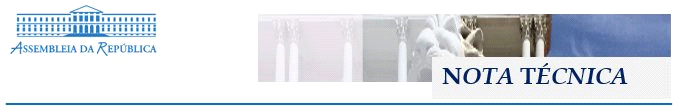 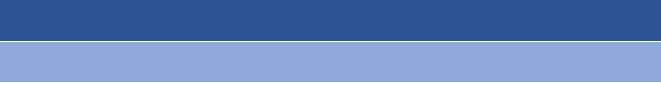 